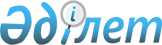 О признании утратившим силу постановление акимата города Астаны от 7 июля 2011 года № 41-628п "Об установлении перечня приоритетных культур и нормативов субсидий на удешевление горюче-смазочных материалов и других товарно-материальных ценностей, для проведения весенне-полевых и уборочных работ на 2011 год"Постановление акимата города Астаны от 22 февраля 2012 года № 102-200

      В соответствии с законами Республики Казахстан от 23 января 2001 года "О местном государственном управлении и самоуправлении в Республике Казахстан", от 24 марта 1998 года "О нормативных правовых актах" акимат города Астаны ПОСТАНОВЛЯЕТ:



      1. Признать утратившим силу постановление акимата города Астаны от 7 июля 2011 года № 41-628п "Об установлении перечня приоритетных культур и нормативов субсидий на удешевление горюче-смазочных материалов и других товарно-материальных ценностей, для проведения весенне-полевых и уборочных работ на 2011 год" (зарегистрировано Департаментом юстиции города Астаны 9 августа 2011 года № 690).



      2. Государственному учреждению "Управление сельского хозяйства города Астаны" уведомить органы юстиции о принятых мерах.



      3. Контроль за исполнением настоящего постановления возложить на заместителя акима города Астаны Султанбекова К.Т.      Аким                                       И. Тасмагамбетов
					© 2012. РГП на ПХВ «Институт законодательства и правовой информации Республики Казахстан» Министерства юстиции Республики Казахстан
				